Campbell Gillies Memorial Ball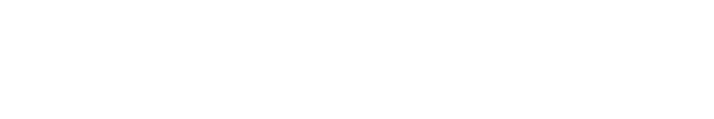 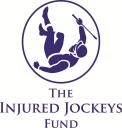 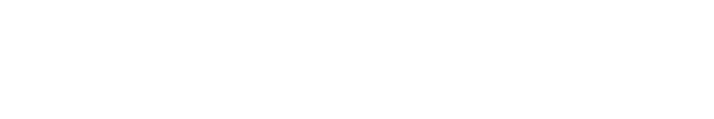 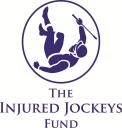 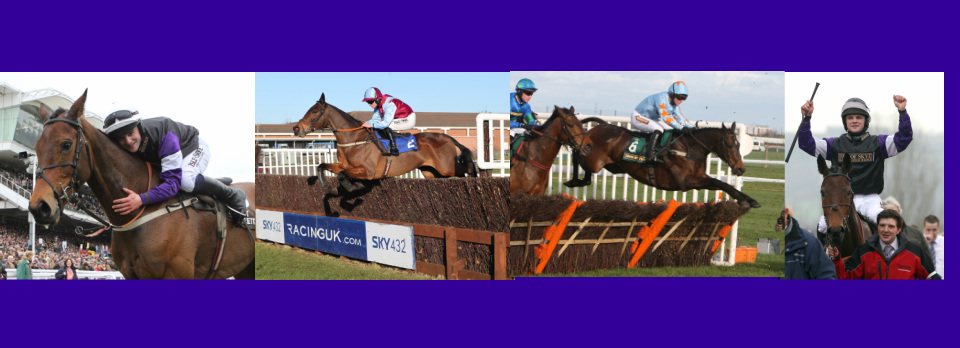 28th June 2014, Aintree Racecourse		BOOKING FORMNumber of tickets at £60 each (tables of 10)                  No.	Mr/Mrs/Miss/Ms    Name _____________________________________________________________	Address _________________________________________________________________________________________________________________Postcode____________________________________Tel. No________________________________ Email _______________________________________Names of Guests (Please supply names and titles)
(If you require a bigger table please contact Jaimie on details below)Are any vegetarian meals required? Yes/No   Please state how many  	PAYMENT (Booking will not be accepted until payment is received in full)Amount Due: £___________________   payable to Campbell Gillies Memorial BallPlease return form to Miss Jaimie Duff, The Barn, Middleton of Aldie, Fossoway, Kinross, KY13 0QJ 12345678910